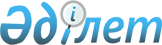 Об утверждении Правил прохождения аттестации частными нотариусами и
признании утратившими силу некоторых нормативных правовых актов
					
			Утративший силу
			
			
		
					Приказ Министра юстиции Республики Казахстан от 25 мая 2004 года N 148. Зарегистрирован в Министерстве юстиции Республики Казахстан 29 мая 2004 года N 2881. Утратил силу - приказом Министра юстиции РК от 22.02.2005г. N 60 (V053568)



      На основании пункта 3 
 статьи 15 
 Закона Республики Казахстан "О нотариате", 

ПРИКАЗЫВАЮ:

   





      1. Утвердить прилагаемые Правила прохождения аттестации частными нотариусами.




      2. Начальникам территориальных органов юстиции обеспечить надлежащее применение утвержденных Правил.




      3. Контроль за исполнением настоящего приказа возложить на вице-Министра юстиции - Баймаганбетова С.Н.




      4. Признать утратившим силу:



      1) 
 приказ 
 Министра юстиции Республики Казахстан от 24 ноября 1997 года N 109 "Об утверждении Положения об аттестации государственных нотариусов" (зарегистрированный в Реестре государственной регистрации нормативных правовых актов за N 423);



      2) 
 приказ 
 Министра юстиции Республики Казахстан от 24 ноября 1997 года N 110 "Об утверждении Положения "О центральной аттестационной комиссии" (зарегистрированный в Реестре государственной регистрации нормативных правовых актов за N 424).




      5. Настоящий приказ вступает в силу со дня государственной регистрации.


      Министр      





Утверждены                    



приказом Министра юстиции Республики Казахстан



"Об утверждении Правил прохождения аттестации



частными нотариусами и признании утратившими силу



некоторых нормативных правовых актов"      



от 25 мая 2004 года N 148         



Правила 






прохождения аттестации частными нотариусами






 


1. Общие положения



      1. Настоящие Правила прохождения аттестации частными нотариусами (далее - Правила) разработаны в соответствии с пунктом 3 
 статьи 15 
 Закона "О нотариате" и определяют порядок, условия и сроки прохождения аттестации нотариусами, занимающимися частной практикой. 



      2. Аттестацией нотариусов, занимающихся частной практикой (далее - нотариусы), признается процедура, осуществляемая в установленных настоящими Правилами порядке, условиях и сроках по определению и оценке профессиональных качеств аттестуемого нотариуса. 



      Под профессиональными качествами аттестуемого следует признавать профессиональные знания, профессиональную этику и профессиональные навыки нотариуса по применению на практике норм и соблюдению требований действующего законодательства Республики Казахстан и международного права.



      3. 


(Пункт исключен - приказом Министра юстиции РК от 4 ноября 2004 года 


 N 325 


).


 



      4. Нотариусы, у которых ко времени аттестации приостановлено действие лицензии в установленном порядке, а также нотариусы, отсутствующие на работе по болезни, либо по другим уважительным причинам менее 4-х месяцев проходят аттестацию не позднее чем через три месяца после восстановления действия лицензии либо после выхода на работу соответственно.



      Нотариусы, находящиеся в отпуске по уходу за ребенком, а также нотариусы, приостановившие свою нотариальную практику по болезни или по другим уважительным причинам с продолжительностью более четырех месяцев, проходят аттестацию по истечении 6-ти месяцев после выхода на работу. 



      5. Аттестация нотариусов проводится Аттестационной комиссией, формируемой в соответствии с настоящими Правилами.



      6. Аттестация включает в себя ряд последовательных этапов:



      1) подготовка к проведению аттестации;



      2) проведение аттестации;



      3) принятие решения Аттестационной комиссией. 



      7. Место и сроки проведения аттестации определяются Аттестационной комиссией.



      8. Примерный перечень вопросов аттестации по действующему законодательству утверждается Министерством юстиции и публикуется в средствах массовой информации.



      9. Аттестация проводится по билетной системе на государственном или русском языках по желанию аттестуемого в форме экзамена и дополнительного собеседования с аттестуемым по представленным на него материалам и характеристике.



      10. Аттестационные билеты составляются Министерством юстиции на государственном и русском языках и включают два вопроса: первый - теоретический вопрос по действующему законодательству, второй - практическое задание.



      11. Аттестационные билеты запечатываются в конверты, скрепляемые печатью Министерства юстиции, и направляются в территориальные органы юстиции по мере проведения аттестации.



      12. Конверты, в которых содержатся аттестационные билеты, подлежат вскрытию на аттестации председателем Аттестационной комиссии в присутствии аттестуемых и членов Аттестационной комиссии.



2. Формирование Аттестационной комиссии 






и организация ее работы 



      13. Для проведения аттестации приказом Министра юстиции, на каждые два года образуются Аттестационные комиссии (далее - Комиссия) в составе не более 9 человек на основании представлений территориальных органов юстиции.



      14. Состав Комиссии формируется из равного количества представителей территориального органа юстиции и нотариальной палаты, выдвигаемых решениями коллегии территориального органа юстиции и общего собрания нотариусов нотариального округа.



      В состав Комиссии по согласованию могут быть выдвинуты представители судебных и правоохранительных органов, а также ученые-правоведы.



      Председателем комиссии является начальник либо заместитель начальника территориального органа юстиции. Секретарь комиссии определяется на первом организационном заседании Комиссии.



      В случае выбытия одного из членов Комиссии, новый член должен быть включен в ее состав в течение месяца.



      15. Заседание Комиссии проводится по мере необходимости проведения аттестации и считается правомочным, если на нем присутствуют не менее 2/3 ее членов.



      16. Организационное и техническое обеспечение деятельности Комиссии возлагается на территориальный орган юстиции. 



3. Подготовка к проведению аттестации



      17. Подготовка к проведению аттестации организуется территориальным органом юстиции и нотариальной палатой. 



      Подготовка включает следующие мероприятия: 



      1) утверждение списка нотариусов, подлежащих аттестации, и графика проведения аттестации;



      2) подготовку необходимого пакета документов на аттестуемых нотариусов;



      3) ознакомление аттестуемых под роспись с графиком прохождения аттестации и с содержанием пакета документов, подготовленных к аттестации;



      4) организацию разъяснительной и консультационной работы о целях, порядке и условиях проведения аттестации. 



      18. Территориальный орган юстиции, по согласованию с нотариальной палатой, два раза в год путем издания приказа определяет нотариусов, подлежащих аттестации и утверждает их список, а также график проведения аттестации. Копии приказа направляются в Комиссию и Министерство юстиции.



      19. Территориальный орган юстиции письменно уведомляет нотариусов, подлежащих аттестации, о сроках проведения аттестации не позднее 30 дней до начала ее проведения. 



      20. Нотариальная палата оформляет пакет аттестационных материалов на каждого нотариуса, подлежащего аттестации, и направляет его в Комиссию не позднее 15 дней до начала аттестации.



      В пакет аттестационных материалов входят:



      1) личный листок нотариуса с его фотографией;



      2) характеристика, отражающая состояние законности нотариальной практики, профессиональные, деловые и нравственные качества аттестуемого нотариуса, сведения о количестве, структуре и законности совершенных нотариусом нотариальных действий, сведения о повышении им своей квалификации; о жалобах на действия аттестуемого и результатах их рассмотрения, а также сведения о поощрениях и дисциплинарных взысканиях, приостановлении действия лицензии (и) или наличии искового производства по отзыву лицензии; сведения о наличии либо об отсутствии возбужденных уголовных дел и судимости, прекращении (приостановлении) уголовных дел с указанием процессуальных оснований;



      3) копии справок о результатах проверок профессиональной деятельности аттестуемого; 



      4) сведения о постановлениях судов о признании недействительными нотариальных действий аттестуемого;



      5) сведения о наличии частных определений, вынесенных судами в отношении нотариуса.



      Включаемые в характеристику сведения, а также сведения, предусмотренные подпунктами 3), 4), 5) настоящего пункта Правил должны охватывать пятилетний период, предшествующий аттестации.



      Нотариус должен быть ознакомлен с представленной на него характеристикой и другими материалами не позднее, чем за десять дней до начала аттестации под роспись в Комиссии. 



      21. В случае необходимости до начала аттестации может быть произведена дополнительная проверка достоверности и объективности представляемых материалов. Проведение дополнительной проверки председатель Комиссии вправе поручить одному из членов Комиссии. В поручении должны быть указаны причины, послужившие основанием для проведения дополнительной проверки. 



      22. Аттестуемый нотариус вправе заявить о своем несогласии с представленной на него характеристикой и (или) другими материалами и предоставить в Комиссию справки или другие материалы, подтверждающие доводы и мотивы своего несогласия за 3 дня до начала аттестации. Объективность представленных материалов оценивается Комиссией и отражается в ее протоколе. 



4. Порядок и условия проведения аттестации 






и принятия решения Комиссией



      23. Аттестация начинается с информации председателя или по его поручению одного из членов Комиссии, проводившего предварительное изучение содержания представленного пакета аттестационных материалов. 



      24. На вопросы аттестационных билетов аттестуемый готовит письменные ответы, на которые отводится не более двух часов. Аттестуемым подписывается каждый лист своего ответа. Ответы аттестуемого приобщаются к протоколу Комиссии.



      При выполнении практического задания аттестуемый вправе пользоваться нормативными правовыми актами, которые он получает после ответа на первый вопрос аттестационного билета.



      25. Правильность ответа аттестуемого на теоретический вопрос, а также законность и полнота выполнения им практического задания, оглашенные и прокомментированные аттестуемым устно, оцениваются членами Комиссии по пятибалльной системе.



      Каждый член Комиссии, независимо от других, оценивает ответы аттестуемого. Оценки членов Комиссии, а также средние баллы, набранные аттестуемым по первому и второму вопросу билета отражаются в протоколе и решении Комиссии. 



      26. После прохождения аттестуемым экзамена членами Комиссии проводится с ним собеседование по характеристике и содержанию представленного пакета документов.



      27. Комиссия по результатам аттестации и собеседования принимает одно из следующих решений:



      1) аттестован;



      2) подлежит повторной аттестации;



      3) не аттестован. 



      28. Нотариус, не явившийся на аттестацию по уважительной причине, проходит аттестацию в соответствии с пунктом 4 настоящих Правил.



      В случае двухкратной неявки нотариуса на аттестацию без уважительных причин в течение 2-х месяцев Комиссия принимает решение о неаттестации такого нотариуса.



      29. Аттестованным считается нотариус, общий средний балл которого по первому вопросу составил не менее трех с половиной баллов и за выполнение практического задания не менее четырех баллов.



      30. Аттестуемый, набравший по первому вопросу от 3 до 3,5 баллов, и (или) по практическому заданию от 3,5 до 4 баллов, подлежит повторной аттестации.



      31. Аттестуемый, набравший по первому вопросу менее 3-х баллов, по второму вопросу менее 3,5 баллов считается неаттестованным.



      При вынесении Комиссией решения о повторной аттестации или неаттестации нотариуса учитываются результаты собеседования.



      По результатам экзамена и собеседования Комиссия вправе давать рекомендации аттестуемому.



      32. Повторная аттестация проводится через шесть месяцев со дня проведения первой аттестации. 



      Комиссия, по результатам повторной аттестации, принимает одно из следующих решений:



      1) аттестован;



      2) не аттестован.



      33. На заседании Комиссии обязательно ведется протокол, в котором отражаются: дата, время и место заседания, фамилия, имя, отчество аттестуемого нотариуса, номер его лицензии, территория деятельности, номер и содержание экзаменационного билета, ответы аттестуемого, оценки, выставленные членами Комиссии и средние баллы по двум вопросам билета; вопросы, заданные по характеристике и представленным материалам на аттестуемого и ответы на них, а также решение Комиссии.



      Ответы, подготовленные аттестуемым по билету в письменном виде, приобщаются к протоколу Комиссии.



      34. Протокол Комиссии подписывается всеми членами, принявшими участие в аттестации.



      35. Решение Комиссии о результатах аттестации оформляется отдельно от протокола по форме, предусмотренной в приложении к настоящим Правилам.



      36. Решение Комиссии подписывается всеми членами Комиссии, принявшими участие в аттестации и самим аттестуемым.



      37. Решение Комиссии оглашается и вручается аттестуемому в день аттестации.



      38. Принятие Комиссией решения о неаттестации нотариуса является отрицательным результатом аттестации и служит основанием для возбуждения лицензиаром искового производства об отзыве лицензии в соответствии со 
 статьей 11 
 Закона "О нотариате". 



      39. Копия решения Комиссии о неаттестации нотариуса с копиями аттестационных материалов направляется в Министерство юстиции вместе с представлением территориального органа юстиции о подаче иска на отзыв лицензии неаттестованного нотариуса.



5. Обжалование решений Аттестационной комиссии


 

      40. Нотариусы вправе обжаловать решение Комиссии в Министерство юстиции и (или) в суд. 



      41. В случае отмены решения Комиссии, последняя обязана провести повторную аттестацию нотариуса в порядке, сроки и условиях, установленные настоящими Правилами. 



      42. Комиссия в течение трех дней информирует Министерство юстиции о принятом решении по повторной аттестации. 



      43. Председатель Аттестационной комиссии обязан направить общую информацию по результатам аттестации, не позднее 5 дней со дня ее окончания в средства массовой информации.

Приложение к Правилам    



прохождения аттестации    



частными нотариусами,    



утвержденным приказом    



Министра юстиции      



Республики Казахстан    



от 25 мая 2004 года N 148  


                                  Решение




                          Аттестационной комиссии




               по результатам аттестации частного нотариуса


город___________________                      "____"_________200_ г.



 



Ф.И.О. аттестуемого________________________________________________



___________________________________________________________________



___________________________________________________________________



Номер лицензии аттестуемого _______________________________________

Территория деятельности аттестуемого ______________________________



___________________________________________________________________



Стаж нотариальной деятельности ____________________________________



Дата начала осуществления аттестуемым непрерывной частной 



нотариальной деятельности _________________________________________



Результаты аттестации по теоретическому вопросу ___________________



Результаты аттестации по практическому заданию ____________________



Результаты собеседования __________________________________________



 



___________________________________________________________________

     По результатам аттестации Аттестационная комиссия, Решила:

1. Аттестовать (считать не прошедшим аттестацию, провести повторную



аттестацию)________________________________________________________



___________________________________________________________________



                    (фамилия, имя, отчество аттестуемого)

2. Рекомендовать __________________________________________________



___________________________________________________________________



___________________________________________________________________

Председатель комиссии: 

Секретарь комиссии: 

Члены комиссии: 

С решением комиссии ознакомился(-ась): ____________________________

					© 2012. РГП на ПХВ «Институт законодательства и правовой информации Республики Казахстан» Министерства юстиции Республики Казахстан
				